СОВЕТ  ДЕПУТАТОВ ДОБРИНСКОГО МУНИЦИПАЛЬНОГО РАЙОНАЛипецкой области16-я сессия V-го созываРЕШЕНИЕ24.04.2015г.                                     п.Добринка	                                   № 111-рсО результатах публичных слушаний по проектуотчета «Об исполнении районного бюджета за 2014 год»Рассмотрев, принятые за основу на публичных слушаниях рекомендации по проекту отчета «Об исполнении районного бюджета за 2014 год», руководствуясь Федеральным законом «Об общих принципах организации местного самоуправления в Российской Федерации» от 06.10.2003г. №131-ФЗ, Положением «О Порядке организации и проведения публичных слушаний на территории Добринского муниципального района», Уставом Добринского муниципального района, учитывая решение постоянной комиссии по экономике, бюджету, муниципальной собственности и социальным вопросам, Совет депутатов Добринского муниципального районаРЕШИЛ:1.Принять к сведению  Рекомендации публичных слушаний по проекту отчета «Об исполнении районного бюджета за 2014 год» (прилагается).2.Направить Рекомендации публичных слушаний по проекту отчета «Об исполнении районного бюджета за 2014 год» главе Добринского муниципального района для рассмотрения и принятия мер по их реализации.3.Настоящее решение вступает в силу со дня его принятия.Председатель Совета депутатовДобринского муниципального района 				В.А.Максимов                                                                                                Приняты                                                                                 решением Совета депутатов                                                                  Добринского муниципального района                                                                        от 24.04.2015г. № 111-рсРЕКОМЕНДАЦИИучастников публичных слушаний по проекту отчета «Об исполнении районного бюджета за 2014 год»        08.04.2015г.Публичные слушания по проекту отчета «Об исполнении районного бюджета за 2014 год» проведены в соответствии с Федеральным законом от 6 октября 2003 года № 131-ФЗ «Об общих принципах организации местного самоуправления в Российской Федерации», Положением «О порядке организации и проведения публичных слушаний на территории Добринского муниципального района».В публичных слушаниях приняли участие депутат Липецкого областного Совета депутатов, депутаты районного Совета депутатов, глава администрации Добринского муниципального района, заместители главы администрации муниципального района, начальники комитетов и отделов администрации муниципального района, прокурор Добринского муниципального района, начальник межрайонной ИФНС России № 1 по Липецкой области, представители общественных организаций района, средств массовой информации.Для привлечения общественного мнения был определен эксперт по данному вопросу – это Дербенева Светлана Ивановна, кандидат экономических наук, доцент Липецкого филиала Российской Академии Народного Хозяйства и Государственной службы при Президенте РФ.Заслушав и обсудив доклад, содоклад по проекту отчета «Об исполнении районного бюджета за 2014 год», участники публичных слушаний отмечают следующее:Уточненный районный бюджет за 2014 год по доходам исполнен на 100,3 % и составил 590155,3 тыс. рублей, по собственным доходам исполнен на 102,9 % и составил 186887,6 тыс. рублей.Расходы районного бюджета за 2014 год были утверждены в объеме 515971,6 тыс. рублей, в ходе исполнения районного бюджета план по расходам был уточнен и составил 579848,9 тыс. рублей, что выше первоначального на 63877,3 тыс. рублей, или на 12,4 %.Суммы субвенций, переданные в 2014 году из областного бюджета на выполнение государственных полномочий в муниципальный бюджет при уточненных плановых назначениях 307665 тыс. рублей кассовые расходы сложились в сумме 306697,3 тыс. рублей или освоение составило 99,7 %.Из областного бюджета финансировались: ЗАГС, архив, отдел опеки, административная комиссия, комиссия по делам несовершеннолетних, переданные полномочия по обеспечению общедоступного и бесплатного образования, питание школьников, содержание дошкольных учреждений, осуществление деятельности по опеке и попечительству, выплаты социального характера для населения района.За счет федеральных и областных субсидий были дополнительно профинансированы мероприятия на:-повышение квалификации муниципальных служащих – 204,1 тыс. рублей;-приобретение автотранспорта для подвоза детей в общеобразовательные учреждения района -1217 тыс. рублей;-проведение мероприятий по ФК и спорту – 293,3 тыс. рублей;-возмещение затрат по созданию субъектов малого предпринимательства (вновь зарегистрированных и действующих менее одного года индивидуальных предпринимателей из числа зарегистрированных безработных и малых предприятий, включая потребительские кооперативы, в уставном капитале которых доля, принадлежащая зарегистрированным безработным, составляет не менее 50 процентов)- 540 тыс.рублей;- повышение квалификации работников культуры – 9,3 тыс. рублей;-приобретение информационных услуг для муниципальных образований – 107,9 тыс. рублей;-повышение квалификации педагогических работников и переподготовка руководителей учреждений образования – 697,8 тыс. рублей;-возмещение затрат по организации и развитию собственного дела начинающим субъектам малого предпринимательства (индивидуальным предпринимателям в возрасте до 30 лет включительно и юридическим лицам, в уставном капитале которых доля, принадлежащая лицам в возрасте до 30 лет включительно, составляет не менее 50 процентов) – 1890 тыс.рублей;-оснащение дополнительно созданных мест для детей дошкольного возраста в образовательных учреждениях – 666,7 тыс.рублей;-денежное поощрение лучшим работникам культуры – 50 тыс.рублей;-на подключение общедоступных библиотек к сети Интернет и развитие системы библиотечного дела с учетом задачи расширения информационных технологий и оцифровки – 14,4 тыс. рублей;-строительство пристройки столовой в МБОУ СОШ п.Петровский – 4039,4 тыс.рублей;-строительство детского сада на 80 мест по ул.Воронского п.Добринка – 24475,4 тыс.рублей;-повышение оплаты труда педагогических работников муниципальных учреждений дополнительного образования детей в сфере культуры – 231,4 тыс.рублей;-повышение оплаты труда работников культуры – 1098 тыс.рублей;-возмещение затрат физическим лицам, занимающимся воспитанием детей дошкольного возраста на дому – 239,2 тыс.рублей;-сельскохозяйственным кредитным потребительским кооперативам с целью пополнения фонда финансовой взаимопомощи – 1980,3 тыс.рублей;-создание условий для обеспечения услугами торговли и бытового обслуживания поселений, входящих в состав муниципального района – 636,4 тыс. рублей;-приобретение специализированного автотранспорта, укрепление материально- технической базы и оснащение оборудованием учреждений культуры – 2133,3 тыс. рублей;-повышение оплаты труда педагогических работников муниципальных учреждений дополнительного образования детей – 1124,7 тыс. рублей;-мероприятия по созданию в общеобразовательных организациях условий для инклюзивного образования детей-инвалидов, создание универсальной безбарьерной среды для беспрепятственного доступа и оснащение общеобразовательных организаций специальным учебным, реабилитационным оборудованием – 1671,1 тыс.рублей.За счет собственных доходов муниципального района финансировались:- органы местного самоуправления района 69464,3 тыс. руб.-национальная безопасность и правоохранительная деятельность (ЕДДС) 1127,7- национальная экономика 8841,0- муниципальные детские сады 14121,4- школы района 47402,1- учреждения дополнительного образования 21173,9- прочие учреждения и мероприятия образования 17418,3- культура и кинематография 19032,0- учреждения здравоохранения (кредиторская задолженность прошлых лет) 115,6- мероприятия в области социальной политики 6037,4- средства массовой информации 2456,9- физическая культура и спорт 888,0- обслуживание муниципального долга 360,5Расходы районного бюджета за 2014 год исполнены на 99,7 % и составили 577839,6 тыс. рублей.Наибольший удельный вес в структуре расходов составили расходы на: образование – 71,7 %; социальную политику – 7,5 %; общегосударственные вопросы- 12,7 %; культуру – 3,8 %.Участники публичных слушаний РЕШИЛИ:1. Одобрить проект отчета «Об исполнении районного бюджета за 2014 год».2. Рекомендовать:2.1. Администрации муниципального района:-продолжить работу с налоговыми органами по сокращению недоимки по налоговым платежам, увеличению поступлений в районный бюджет налоговых доходов;-утвердить мероприятия по повышению эффективности работы по наращиванию собственной доходной базы районного бюджета, стабилизации экономического положения на территории района и созданию условий для эффективной работы предприятий всех форм собственности;-продолжить создание благоприятных условий для привлечения малого и среднего предпринимательства в экономику района;-сосредоточить усилия на дальнейшее развитие собственной доходной базы в части исполнения программы развития и поддержки малого бизнеса, развития кооперативного движения;-проанализировать эффективность использования средств, выделенных на реализацию мероприятий муниципальных программ по итогам работы за 1-ый квартал 2015 года;-организовать системную работу по проведению мониторинга несостоявшихся торгов и разработать план мероприятий, направленных на снижение количества несостоявшихся торгов;-при формировании проекта районного бюджета совершенствовать механизм планирования доходов районного бюджета. Повысить ответственность администраторов доходов районного бюджета за достоверность прогнозирования поступлений доходов;-обеспечить эффективность планирования расходов главными распорядителями средств районного бюджета.2.2. Главным распорядителям бюджетных расходов районного бюджета:-обеспечить своевременную и качественную подготовку информации о муниципальных учреждениях для размещения на официальном сайте в сети Интернет в порядке, определенном приказом Министерства финансов Российской Федерации № 86н «Об утверждении порядка предоставления информации государственным (муниципальным) учреждением, ее размещения на официальном сайте в сети Интернет и ведения указанного сайта»;-обеспечить проведение ежемесячного мониторинга показателей повышения заработной платы, определенных Указом Президента Российской Федерации от 7 мая 2012 года «О мероприятиях по реализации государственной социальной политики» категорий работников по формам федерального статистического наблюдения, утвержденных приказом Росстата от 30 октября 2012 года № 574 с предоставлением в управление финансов администрации муниципального района в день отчетности;-до 15 августа 2015 года доработать муниципальные программы к районному бюджету на 2016 год и плановый период 2017 и 2018 годов с учетом замечаний и предложений комитета экономики администрации муниципального района и предоставить их на согласование;- в срок до 1 сентября 2015 года принять меры по снижению неэффективных расходов в сфере общего образования за счет увеличения наполняемости классов, оптимизации соотношения числа учителей к количеству учащихся, оптимизации штатных расписаний путем перевода должностей младшего обслуживающего персонала на аутсорсинг.2.3.Совету депутатов Добринского муниципального района:-утвердить отчет об исполнении районного бюджета за 2014 год в установленном порядке.Председательствующий публичных слушаний,Председатель Совета депутатовДобринского муниципального района                                    В.А.Максимов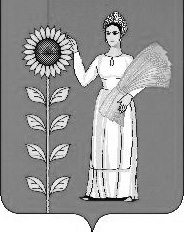 